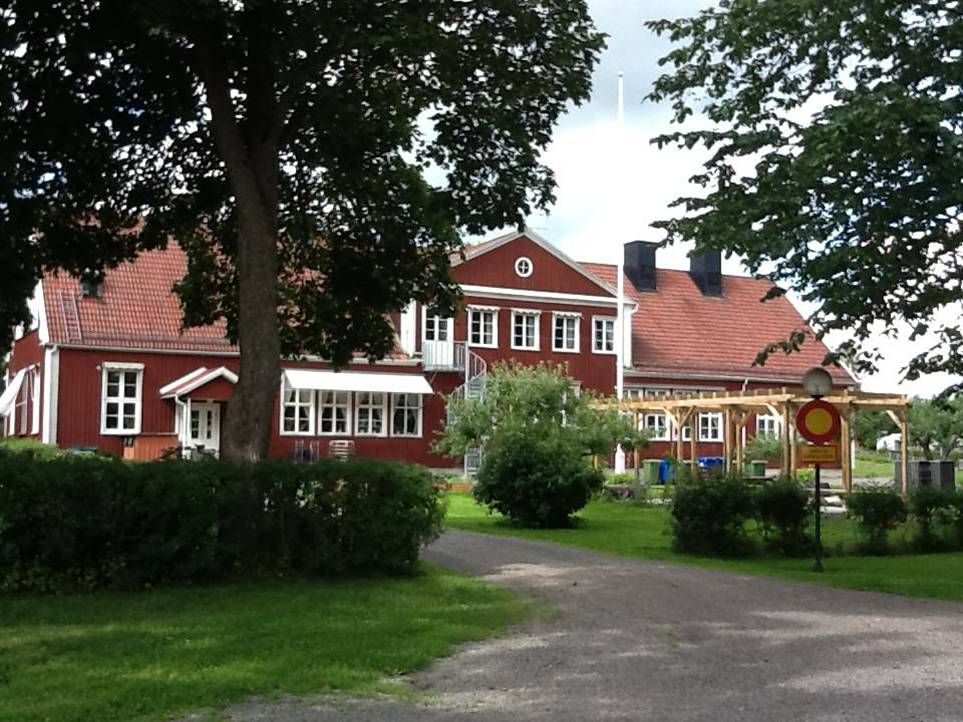 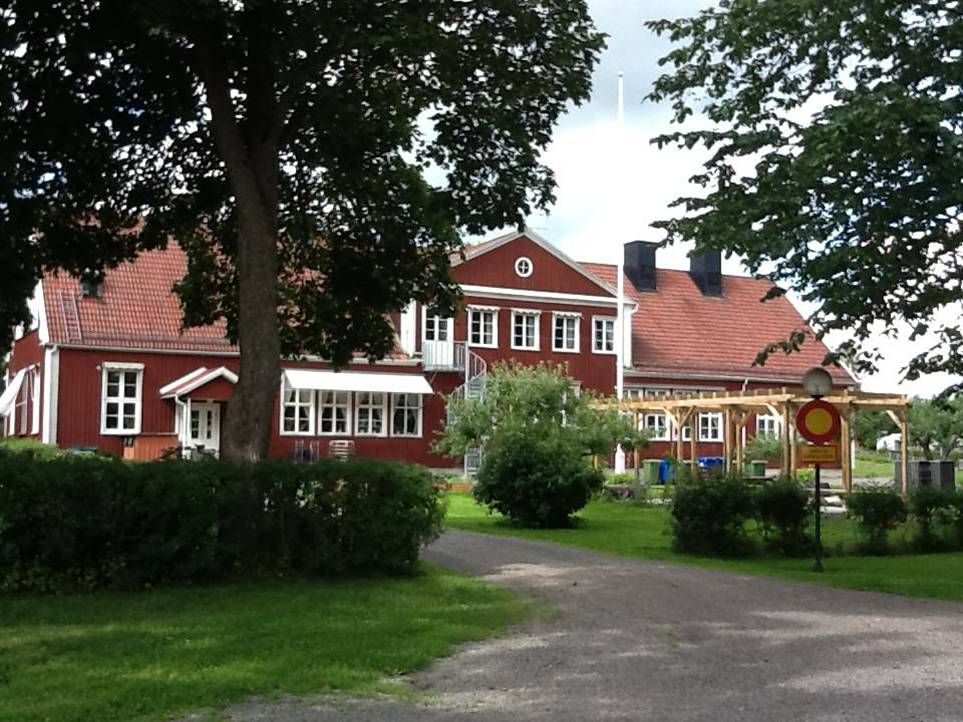 Elevhälsa  InledningHälsa och lärande går hand i hand. Elevhälsa handlar om att främja hälsa och skapa förutsättningar för inlärning och utveckling hos alla elever. I skollagen anges att elevhälsan ska stödja elevernas utveckling mot utbildningens mål. Att främja hälsa innebär arbete på organisations- grupp- och individnivå. Eleverna ska ha tillgång till medicinska, psykologiska, psykosociala och specialpedagogiska kompetenser. Skolans hälsoarbete bedrivs målmedvetet och långsiktigt och utvecklar hela skolans vardag utifrån ett salutogent perspektiv. Ett salutogent perspektiv utgår från en helhetssyn på människan och handlar om att se vilka faktorer som skapar, främjar och bi behåller hälsa. Det betyder att eleverna ska uppleva skolan som meningsfull och ha möjlighet att förstå och påverka vad som händer dem där. Om skolans vardag fungerar som en stödjande miljö för hälsa får vi en bättre grund för lärande i skolan. Hälsa, lärande och trygghet är tre grundstenar i det hälsofrämjande arbetet. Enligt skollagen skall skolan främja elevernas harmoniska utveckling till ansvarskännande människor och samhällsmedlemmar. Vidare betonar skollagen att verksamheten i skolan skall utformas i överenskommelse med grundläggande demokratiska värderingar. Läroplanerna beskriver skolans ansvar för att varje elev ska få grundläggande kunskaper om förutsättningarna för en god hälsa samt att få förståelse för den egna livsstilens betydelse för hälsa. Skolan skall, enligt läroplanerna sträva efter att vara en levande social gemenskap som ger trygghet, vilja och lust att lära. Skolan skall sträva efter att söka skapa de bästa betingelserna för elevernas bildning, tänkande och kunskapsutveckling. En förutsättning för ett meningsfullt hälsofrämjande arbete är att eleverna är delaktiga i planering, genomförande och uppföljning. ArbetsgrupperPå Stavby skola finns arbetsgrupper där personal och elever möts för samverkan kring den fysiska och psykosociala miljön i skolan samt stödjer elevernas utveckling mot god fysisk, psykisk och social hälsa. Likabehandlings/trygghets/trivselgruppen arbetar för att skapa en trygg skola där ingen känner sig ensam eller utanför och där var och en på skolan känner att de bidrar till en helhet. Gruppen ansvarar bl. a för att, med hjälp av eleverna, undersöka om det finns otrygga platser på skolan, både ut och inne, där vuxentätheten behöver öka, eller om vi ev. behöver åtgärda något för att platserna ska bli tryggare. Gruppen arbetar även för att stödja personal, elever och föräldrar i ärenden som rör diskriminering, trakasserier och kränkningar. Utvecklingsarbete under läsåret 2013/2014 var att förebygga och främja kontakter med och mellan elever för att minimera diskrimineringar, trakasserier och kränkningar. Gruppen arbetar även för hälsa och välmående genom att anordna gemensamma aktiviteter för hela skolan samt initiera och leda utvecklingsarbete med inriktning på hälsa och rörelse. Utvecklingsarbetet under läsåret 2013/2014 var att arbeta med hälsodagar, gemensamma friluftsdagar, utomhuspedagogik, idrottsaktiviteter för fritidsbarn samt att Stavby IF har varit delaktiga i hälso- och rörelseaktiviteter i skolan.Elevrådet bidrar till att alla elever på skolan kan känna att de är delaktiga i skolans verksamhet i stort. Vetskapen om att vara delaktig stärker elevernas självkänsla och gemenskapen på skolan. Elevhälsoplanens grund Planen grundar sig på aktuella bestämmelser och förarbeten Bestämmelserna i skollagen (2010:800) och förarbetena Den nya skollagen – för kunskap, valfrihet och trygghet, prop. 2009/2010:165. Bestämmelserna i den nya skollagen ska tillämpas på utbildning från och med den 1 juli 2011. Elevhälsa: 2 kap. 25 och 26 §§ skollagen Överlåtande av medicinska insatser: 23 kap 9 § skollagen Sekretess: 23 kap. 2 §, 25 kap. 1 § och 13 a § offentlighets- och sekretesslagen (2009:400). Bestämmelserna i offentlighets- och sekretesslagen ska tillämpas från och med den 1 juli 2011. Syftet med elevhälsoplanen Syftet med elevhälsoplanen är att beskriva elevhälsoarbetet, dess arbetsgång och ansvarsfördelning. Ansvar för elevhälsoarbetet Elevernas hälsa och välbefinnande i skolan är ett gemensamt ansvar för hem och skola. I skolan har rektorn det övergripande ansvaret för elevhälsan. Ansvarsläraren har det dagliga och praktiska ansvaret för sina respektive elevers kunskapsutveckling, hälsa och välbefinnande. Elevhälsoteamet har i första hand ett konsultativt ansvar. Mål med elevhälsoarbetet Elevhälsoarbetet ska främst bedrivas förebyggande och främja en god lärmiljö för elevens lärande och hälsa. Det ska fokusera på att stödja eleverna så att de utvecklas i skolarbetet och når de mål som beskrivs i läroplanen. Elevhälsoarbetet ska utgå från ett helhetstänkande. Elevernas vårdnadshavare ska hållas välinformerade och göras delaktiga i skolans elevhälsoarbete. Samtliga elever ska få likvärdiga förutsättningar att:Trivas och må braNå målen i alla ämnenÅrligen förbättra sina resultatHa huvudrollen i sitt och skolans arbeteElevhälsoteamet (EHT) Elevhälsoteamet har i första hand ett konsultativt ansvar och består av rektor, skolsköterska, skolpsykolog, kurator samt speciallärare vilka träffas regelbundet. På dessa möten deltar endast skolpersonal. Teamet har tillsammans en bred kompetens om barns utveckling och kompletterar varandra genom sina olika specialkunskaper. Teamet arbetar på organisations-, grupp- och individnivå. Fokus i arbetet ska främst ligga på förebyggande och hälsofrämjande insatser. Vid sidan om att undanröja hinder för elevens lärande och utveckling medverkar elevhälsan till att utveckla elevens lärmiljö, skolans värdegrund, undervisning om tobak, alkohol och andra droger, matvaror, livsstilsrelaterad ohälsa, jämställdhet och samlevnadsundervisning mm. MötesstrukturRektor leder arbetet för elevhälsan. Elevhälsoteamsmöten (EHT-möten)sker en gång i månaden (måndagar 10.00 - 11.30).Dagordning: Information av rektor, uppföljning av tidigare ärenden, genomgång av nyinkomna elevhälsoärenden årskurs F-9, förebyggande och hälsofrämjande arbete, åtgärdsförslag och ansvar av respektive yrkeskategori - skolsköterska, skolpsykolog, kurator och speciallärare. Viktigt att komma fram till vem som ansvarar för vad, informerar berörd personal samt när uppföljning ska ske. Mötet avslutas med övriga frågor.AnsvarsfördelningRektorElevhälsoteamets arbete leds av rektor. Rektor har det yttersta och övergripande ansvaret för elevhälsan på skolan och är en central person i elevhälsoarbetet. Beslut om stödinsatser och åtgärdsprogram fattas av rektor.  Om det finns risk för att en elev inte når kunskapsmålen ansvarar rektor för att behoven utreds skyndsamt och att särskilt stöd ges.
Rektor har även ansvar för dokumentation avseende utredning, åtgärder och utvärdering av de insatser som skolan genomför vilket dokumenteras i Asynja elevakt.SkolpsykologSkolpsykologens insatser består av kartläggningar av behov, samtal, konsultationer och handledning till personal. Skolpsykologen har kunskap om barn och ungdomar på både individ, grupp och systemnivå och genomför utredningar och bedömningar av elever med särskilda behov. Skolpsykologen kan ge råd och stöd till elever och anhöriga för att främja elevens inlärning, utveckling och välbefinnande.Skolsköterska och skolläkare 
Skolsköterskan och skolläkaren ansvarar för den medicinska kompetensen inom elevhälsan. Skolsköterskan erbjuder och genomför hälsobesök innefattande hälsosamtal och hälsoundersökningar samt vaccinationer enligt fastställt basprogram. Skolläkaren ansvarar för medicinska bedömningar vid skolrelaterade hälsoproblem.Skolkurator
Skolkuratorn står för elevhälsans psykosociala insatser och bidrar med socialt och psykosocialt perspektiv.  Arbetsuppgifterna består till stor del av samtal såsom stöd-, motivations-, kris- och konfliktsamtal, liksom utredande, rådgivande och bearbetande samtal med enskilda elever och deras vårdnadshavare. Kuratorn utreder och bedömer vid behov elev eller elevgrupps sociala och psykosociala situation liksom samarbetar med olika aktörer utanför skolan.Specialpedagog/speciallärare Specialpedagogens uppgift är att tillsammans med klasslärare/mentor uppmärksamma elever i behov av särskilt stöd. Specialpedagogen arbetar för att elever i behov av särskilt stöd ska få så goda rutiner och förutsättningar som möjligt för delaktighet, utveckling och lärande. Arbetet sker utifrån ett specialpedagogiskt synsätt där elevens behov styr det pedagogiska arbetet. Specialpedagogen gör pedagogiska kartläggningar, analyser och åtgärder. Vid behov utarbetas ett åtgärdsprogram som genomförs, följs upp och utvärderas.SYV – Studie- och YrkesvägledareStudie- och yrkesvägledaren arbetar med att informera och vägleda elever i klassrumsmiljöer samt genom enskild vägledning och information hjälpa eleven inför dennes fortsatta utbildning och yrkesval.Ansvarslärare och arbetslagAnsvarslärare/klasslärare har det primära ansvaret för sina elevers hälsa samt ansvarar för det pedagogiska arbetet att möta behovet hos varje enskild elev på skolan. Det innebär att samtliga elever ska få likvärdiga förutsättningar att:Trivas och må braNå målen i alla ämnenÅrligen förbättra sina resultatHa huvudrollen i sitt och skolans arbeteI arbetsslagen, som har regelbundna träffar, sker den huvudsakliga planeringen av elevhälsoarbetet. Elevhälsoarbetet ska utgå från ett helhetstänkande med inriktning på att skapa miljöer som främjar: lärande, en god utveckling och en god hälsa hos varje elev. Ansvarslärare/mentorer ska tillsammans i arbetslagen uppmärksamma och sätta in åtgärder för elever som uppvisar svårigheter och riskerar att inte nå målen.En av ansvarslärarens/mentorns viktigaste uppgifter är att skapa en god och förtroendefull relation med sina elever så att det känns naturligt att samtala om såväl kunskapsutveckling som sociala frågor. Ansvarsläraren/mentorn följer sina elevers skolarbete och dokumenterar löpande deras kunskapsutveckling.Varje läsår, i samband med utvecklingssamtal, upprättar ansvarsläraren/mentorn tillsammans med elev och vårdnadshavare en individuell utvecklingsplan (IUP). Syftet med IUP är att ansvarsläraren/mentorn, elev och vårdnadshavare tillsammans sätter upp mål för elevens lärande på kort och lång sikt. IUP ska ge eleven inflytande och ansvar över sitt lärande. Alla elever på låg- och mellanstadiet ska ha en IUP. Vissa elever ska dessutom ha ett åtgärdsprogram, men det ersätter inte IUP.Samtliga lärare dokumenterar dagligen elevers närvaro i Skola24. Om en elev har ogiltig frånvaro ska läraren kontakta vårdnadshavare senast klockan 10.30 samma dag. Vid frånvaro längre tid än en vecka eller om en elev vid upprepade tillfällen har ogiltig frånvaro, ska ansvarsläraren/mentorn först kontakta vårdnadshavare och om ingen förändring sker, göra en orosanmälan till Elevhälsoteamet (EHT).Arbetsgång för elevhälsoarbeteAnsvarslärare/mentorer ska tillsammans i arbetslagen uppmärksamma och sätta in åtgärder för elever som uppvisar svårigheter och riskerar att inte nå målen. Om detta inte räcker till ska ansvarslärare/mentor fylla i blanketten ”Anmälan särskilt stöd” (se Arbetet med åtgärdsprogram på skolan sker enligt följande arbetsgång nedan) och lämna till EHT. Därefter görs en probleminventering i EHT och feedback lämnas till ansvarslärare/mentor vid nästa EHT-möte, dit ansvarslärare/mentor kallas av skolsköterskan. Under detta möte tas beslut om eventuell utredning, åtgärdsprogram, handlingsplan och/eller handledning. Vid behov kan man gå vidare med en lokal basutredning, som är nästa steg. Då måste vårdnadshavare bjudas in till ett elevhälsomöte (EHM) av Elevhälsoteamet, där man tillsammans beslutar om en basutredning skall genomföras. Beroende av ärendets karaktär kan olika personer från skolan delta. Efter genomförd basutredning samlas man i ett nytt EHM för uppföljning och eventuellt beslut om ansökan till extern instans. Extern instans kan vara VITS-team, Konsultativt stöd, Länslogopedin, BUP eller Habilitering. Varje EHM protokollförs och undertecknas av vårdnadshavare och skolrepresentant. Dokumentation Dokumentation är en viktig del i det systematiska kvalitetsarbetet och grunden för uppföljning och utvärdering av verksamheten. I den digitala Asynja elevakten samlar rektor all dokumentation gällande en elevs behov, samt genomförande och uppföljning av insatser. Den digitala elevakten bidrar till att rutinerna blir lika för de olika skolformerna. Vidare hjälper elevakten till att lättare förse tillsynsmyndigheten med nödvändigt underlag vid ärende om tillsyn. Journalföring och hantering av den medicinska och den psykologiska, liksom logopedernas journal ska ske i enlighet med gällande lagstiftning och föreskrifter.Elevhälsoteamets möten antecknas på särskild blankett och förvaras hos specialläraren.Elevhälsomöten dokumenteras på särskild blankett ”Anteckningar från elevhälsomöten”. Vårdnadshavare, företrädare för elevhälsan och andra deltagande personer får var sitt exemplar. Rektor lägger in protokollet i Asynja elevakt och originalet förvaras i elevens personliga utvecklingspärm samt som kopia hos skolsköterskan.Elevhälsoteamets skolsköterska, skolpsykolog och kurator dokumenterar själva sina insatser och kontakter i elevhälsoärenden direkt i Asynja elevakt.Åtgärdsprogram Om en elevs utveckling i skolan möter hinder i någon form (exempelvis medicinska, psykologiska, pedagogiska eller sociala) skall behov av särskilt stöd utredas.5 kap.1§, tredje och fjärde stycket i grundskoleförordningenOm det genom uppgifter från skolans personal, elevens vårdnadshavare eller på annat sätt framkommer att eleven kan ha behov av särskilda stödåtgärder, skall rektorn se till att behovet utreds. Om utredningen visar att eleven behöver särskilt stöd, skall rektorn se till att ett åtgärdsprogram utarbetas. Av programmet skall det framgå vilka behoven är, hur de ska tillgodoses, samt hur åtgärderna ska följas upp och utvärderas. Eleven och elevens vårdnadshavare skall ges möjlighet att delta när åtgärdsprogrammet upprättas.3 kap.§9 i skollagenEtt åtgärdsprogram skall utarbetas för en elev som skall ges särskilt stöd. Av programmet ska det framgå vilka behoven är, hur de ska tillgodoses och hur stödåtgärderna ska följas upp och utvärderas. Eleven och elevens vårdnadshavare ska ges möjlighet att delta när ett åtgärdsprogram utarbetas.Åtgärdsprogrammet beslutas av rektorn. Om beslutet innebär att ett särskilt stöd ska ges i en annan elevgrupp eller enskilt enligt 11§ eller i form av anpassad studiegång enligt 12§ får rektorn inte överlåta beslutanderätten till någon annan.Om en utredning enligt 8§ visar att eleven inte behöver särskilt stöd, ska rektorn eller den som rektorn har överlåtit beslutanderätten till i stället besluta att ett åtgärdsprogram inte ska utarbetas.Ansvarsläraren/mentorn har huvudansvaret för upprättandet av åtgärdsprogram med bistånd av speciallärare. Åtgärdsprogrammen ska skrivas i samråd mellan undervisande lärare i olika ämnen för att de ska bidra med förslag på åtgärder som behöver vidtas. Vårdnadshavare och elev, beroende på ålder deltar i upprättandet av åtgärdsprogram. Den som ansvarar för att genomföra, följa upp och utvärdera åtgärdsprogrammet bör se till att alla som är involverade i programmet inleder arbetet med åtgärderna. Arbetet utvärderas kontinuerligt av alla som är involverade och följs sedan upp med en utvärdering tillsammans med eleven och elevens vårdnadshavare.Arbetet med åtgärdsprogram på skolan sker enligt följande arbetsgångAnmälan och utredning av elevs behov av särskilt stöd och upprättande av åtgärdsprogramAlla blanketter som används finns på _Insidan under Grundskola/Blanketter/Åtgärdsprogram_ och till samtliga finns vägledningar  Denna anmälningsplikt gäller så snart det befaras att eleven inte kommer att nå de kunskapskrav som minst ska uppnås.
Även eleven själv eller vårdnadshavaren kan väcka frågan om att utreda behov av särskilt stöd.AnmälanAnvänds i de fall ansvarslärare/mentor vill uppmärksamma rektor/elevhälsoteamet på att en elev kan vara i behov av särskilt stöd.Använd blanketten Anmälan särskilt stödUtredningRektor ansvarar för att en utredning av elevens behov sker skyndsamt. Rektor beslutar vem som ska göra utredningen. Under utredningen ska samråd ske med elevhälsan, om det inte är uppenbart att det inte behövs. Om utredningen visar att en elev är i behov av särskilt stöd ska ett åtgärdsprogram utarbetas. Åtgärdsprogram och beslut om att inte utarbeta åtgärdsprogram får överklagas. Använd blanketten Utredning(3 kap. 8§ skollagen) Åtgärdsprogram Åtgärdsprogrammet i grundskolan används för att planera och utveckla den pedagogiska verksamheten kring den enskilde eleven. Det är också en skriftlig bekräftelse på de stödåtgärder som ska vidtas. Använd blanketten Åtgärdsprogram för grundskolanBeslut om att inte utarbeta åtgärdsprogram
Används när rektor beslutar att inte utarbeta åtgärdsprogram.Beslut om att inte utarbeta åtgärdsprogram Används när rektor delegerat beslutanderätten gällande utarbetande av åtgärdsprogram till annan person, som beslutar att inte utarbeta åtgärdsprogram.Uppföljning och utvärderingEnligt de Allmänna råden: Ska den som ansvarar för att genomföra, följa upp och utvärdera åtgärdsprogrammet se till att alla som är involverade i arbetet med programmet genomför åtgärderna. Programmet ska kontinuerligt följas upp tillsammans med elev och vårdnadshavare och utvärderas för att se om det utgör ett tillräckligt stöd för eleven eller om det ska kompletteras. Uppföljning och utvärderingAnvänds vid uppföljning och utvärdering av åtgärdsprogram.Använd blanketten Uppföljning av åtgärdsprogramÅtgärdsprogram samt uppföljning av åtgärdsprogram dokumenteras i Asynja elevakt.Uppföljning och utvärdering av elevhälsans arbeteElevhälsoplanen och elevhälsoarbetet ska följas upp och utvärderas varje år för att se hur arbetet genomförts. Behovet av kompetensutveckling för fortsatt utvecklingsarbete ses över. Rutiner samt de olika professionernas insatser och uppgifter för elevhälsoarbetet följs upp och utvärderas. Under läsåret 2014/2015 kommer arbete att ske med skolans personal för att implementera och göra den Lokala Elevhälsoplanen känd. Stavby skolas personal arbetar med SMILE – Systematisk tillpassning av inlärningsmiljö (Konsultativt stöd). Det första utbildningsåret avslutades under våren 2013 för personalen. Läsåret 2013/2014 arbetade personalen med vårdnadshavare och elever, genom att implementera regler och rutiner samt konsekvenser, för att skapa trygghet och studiero samt förbättra resultaten. Skolans tre värdegrundsord är Respekt, Ansvar och Ärlighet. Varje månad finns ett värdegrundsord alt ett egenskapsord att arbeta med, finns beskrivet i SMILE-årshjulet. Orden befästs genom olika typer av arbeten, lekar, sysselsättning beroende av åldersgrupp och eleverna bekräftas med att få POGS. När eleven får en pogs av en vuxen berättar den vuxna varför eleven får detta och när eleven ska lämna tillbaka det, samma dag, så upprepar eleven varför denne fått pogsen. Målet är att bekräfta, belöna och stärka det positiva och minimera negativa attityder och beteenden. Dokument som kompletterar Stavby skolas Lokal Elevhälsoplan, som inte beskrivs utförligt i denna, är:Förebyggande och hälsofrämjande insatser för Stavby skolaAnmälans till Socialtjänst och PolisLikbehandlingsplanKrisplan Lokal   Ansvarig: Caroline Sedin Rektor Gåvsta skola caroline.sedin@uppsala.se